Final Year Project (FYP) Assessment PolicyFYP 2022-2023Final year project will be assessed in two phases i.e. FYP-I and FYP-II by advisor, FYP committee and externals. The advisor assesses the project out of 60% marks, whereas FYP committee and external examiners assesses each project out of 40% marks. FYP committee use 20% marks throughout the FYP-I for quality enhancement in consultation with advisors. External examiners have 20% marks to evaluate the project at the end of FYP-I. Final year project evaluation criteria is shown in the Table 1.Table 1: Project evaluation criteria for CS programDetails of FYP assessment weight for FYP-I and FYP-II are provided in subsequent sections.FYP-I AssessmentAssessment criteria for the FYP advisor is provided in the Table 2. Table 2: Assessment criteria for FYP-I for AdvisorFYP committee will be responsible to schedule the deliverables of the FYP and conduct seminars for students. FYP committee will ensure timely submission of the deliverables and will also check that deliverable template is followed. Assessment criteria for the committee is provided in the Table 3.Table 3: FYP committee's assessment criteria for FYP-IExternals will evaluate the project at the end of the FYP-I through project presentation/poster. Externals will evaluate the project using the criteria given in the Appendix VII.FYP-II AssessmentAssessment criteria for the advisor is provided in the Table 4. Table 4: Advisor's assessment criteria for FYP-IIFYP committee will evaluate the project on the basis of the criteria given in the Table 5.Table 5: FYP committee's assessment criteria for FYP-IIExternals will evaluate the project at the end of the FYP-II through project presentation. Externals will evaluate the project using the criteria given in the Appendix XIII.Appendix IRubrics for Project Proposal (Advisor)The evaluation criteria of Project Proposal for FYP advisor will be based on the following parameters along with their marks.Appendix IIRubrics for Project Design Document (Advisor)The evaluation criteria of Project Design document for FYP advisor will be based on the following parameters along with their marks.Appendix IIIRubrics for FYP-I Implementation (Advisor)The evaluation criteria of FYP-I Implementation for FYP advisor will be based on the following parameters along with their marks.Appendix IVRubrics for Project Progress (Advisor)Advisor will monitor project progress twice a month using the performa given below.   In FYP-I at least four meetings are expected after synopsis presentation & approval. Each meeting marks will be 2.5 i.e.(2.5*4=10). In FYP-II at least four meetings are expected in 8th semester. Each meeting marks will be 2.5 i.e.(2.5*4=10). Appendix VRubrics for Project Proposal (FYP Committee)The evaluation criteria of Project Proposal for FYP committee will be based on the following parameters along with their marks.Appendix VIRubrics for Project Design Document (FYP Committee)The evaluation criteria of Project Design Document for FYP committee will be based on the following parameters along with their marks.Appendix VIIThe evaluation criteria of FYP-I by External evaluator(s) will be based on the following parameters along with their marks.Appendix VIIIRubrics for Test Design Document (Advisor)The evaluation criteria of Project Test Design Document for advisor will be based on the following parameters along with their marks.Rubrics for Research Paper Draft(Advisor)The evaluation criteria of draft research paper for advisor will be based on the following parameters along with their marks.Appendix IXRubrics for FYP-II Implementation (Advisor)The evaluation criteria of FYP-II implementation for FYP advisor will be based on the following parameters along with their marks.Appendix XRubrics for Project Report (Advisor)The evaluation criteria of FYP Project Report for advisor will be based on the following parameters along with the marks distribution.Appendix XIRubrics for Test Design Document (FYP Committee)The evaluation criteria of Test Design Document for FYP committee will be based on the following parameters along with their marks.Appendix XIIRubrics for Project Report (FYP Committee)The evaluation criteria of Project Report for FYP committee will be based on the following parameters along with their marks.Appendix XIIIFYP rubrics for the external evaluation are given below. Appendix XIVThe evaluation criteria of FYP-I by internal evaluator(s) will be based on the following parameters along with their marks.Appendix XVRubrics for FYP-II Internal EvaluationThe evaluation criteria of FYP-II implementation for internal evaluation committee will be based on the following parameters along with their marks.Evaluator(s)FYP-I (7th)FYP-II (8th)Advisor60%60%FYP Committee20%20%Externals20%20%CriteriaMarks (60)Assessment MethodProject Proposal9Rubrics available in Appendix IProject Design Document15Rubrics available in Appendix IIProject Implementation(25% implementation is expected)16Rubrics available in Appendix IIIProject Progress10Rubrics available in Appendix IVInternal Evaluation10Rubrics available in Appendix XIVCriteriaMarks (20)Assessment MethodProject Proposal5Rubrics available in Appendix VSeminar Participation5Attendance Project Design Document10Rubrics available in Appendix VICriteriaMarks(60)Assessment MethodBusiness Plan, Test design document/ Research paper draft9Rubrics available in Appendix VIIIProject Implementation19Rubrics available in Appendix IXProject Progress10Rubrics available in Appendix IVProject Report complete12Rubrics available in Appendix XInternal Evaluation10 Rubrics available in Appendix XVCriteriaMarks (20)Assessment MethodBusiness Plan, Test design document/ Research paper draft5Rubrics available in Appendix XISeminar Participation5AttendanceProject Report Document10Rubrics available in Appendix XIIFYP-I (Project Proposal _ Advisor)FYP-I (Project Proposal _ Advisor)FYP-I (Project Proposal _ Advisor)FYP-I (Project Proposal _ Advisor)Sr. No.Evaluation criteriaMarks (9)CLO1Comprehensive related work with clearly identified gaps2CLO-22Problem statement is clearly defined2CLO-13Objectives are mentioned1CLO-104Proposed methodology3CLO-35Tools & technologies1CLO-5FYP-I (Project Design Document _ Advisor)FYP-I (Project Design Document _ Advisor)FYP-I (Project Design Document _ Advisor)FYP-I (Project Design Document _ Advisor)Sr. No.Evaluation criteriaMarks (15)CLOSoftware Project1Requirement Analysis with wireframes3CLO-32Use case Diagram3CLO-33System design i.e. Class Diagram3CLO-34State, sequence and activity diagram3CLO-35Database design i.e. ER Diagram3CLO-3Research Project1Detailed literature review4CLO-22Proposed methodology4CLO-33Data collection techniques4CLO-34Experiment design3CLO-3FYP-I (Project Implementation _ Advisor)FYP-I (Project Implementation _ Advisor)FYP-I (Project Implementation _ Advisor)FYP-I (Project Implementation _ Advisor)Sr. No.Evaluation criteriaMarks (21)CLOSoftware Project125% of identified features are implemented12CLO-52Implementation is aligned with system design i.e. class diagram4CLO-3Research Project1Data Collected9CLO-32Toolkit selection 4CLO-43Initial results	3CLO-3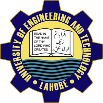 University of Engineering and Technology, New Campus Department of Computer ScienceFinal Year Project —Minutes of MeetingProgress ReportSECTION -1 
(to be filled by the STUDENT prior to meeting)SECTION -1 
(to be filled by the STUDENT prior to meeting)SECTION -1 
(to be filled by the STUDENT prior to meeting)SECTION -1 
(to be filled by the STUDENT prior to meeting)Title of Project:Title of Project:Title of Project:Title of Project:Name of the Supervisor:Name of the Supervisor:Name of the Supervisor:Name of the Supervisor:Student Roll Number:Student Name:Student Name:Marks:Date:Date:Date of previous meeting:Date of previous meeting:Work undertaken since last meeting/ Last milestone achieved: Work undertaken since last meeting/ Last milestone achieved: Work undertaken since last meeting/ Last milestone achieved: Work undertaken since last meeting/ Last milestone achieved: Issues/progress you would like to discuss in this meeting:Issues/progress you would like to discuss in this meeting:Issues/progress you would like to discuss in this meeting:Issues/progress you would like to discuss in this meeting:SECTION -2 
(to be completed by the SUPERVISOR at the time of meeting)SECTION -2 
(to be completed by the SUPERVISOR at the time of meeting)SECTION -2 
(to be completed by the SUPERVISOR at the time of meeting)SECTION -2 
(to be completed by the SUPERVISOR at the time of meeting)Work student should undertake between now and next meeting (next meeting agenda points):Work student should undertake between now and next meeting (next meeting agenda points):Work student should undertake between now and next meeting (next meeting agenda points):Work student should undertake between now and next meeting (next meeting agenda points):SECTION 3SECTION 3SECTION 3SECTION 3Date of next meeting:Student (Team Leader):Student (Team Leader):Student (Team Leader):Signatures:Student (Team Leader):Student (Team Leader):Student (Team Leader):Signatures:Supervisor:Supervisor:Supervisor:FYP-I (Project Proposal _ FYP Committee)FYP-I (Project Proposal _ FYP Committee)FYP-I (Project Proposal _ FYP Committee)FYP-I (Project Proposal _ FYP Committee)Sr. No.Evaluation criteriaMarks (5)CLO1Timely submission of deliverable2CLO-112Proposal template 3CLO-10FYP-I (Project Design Document _ FYP Committee)FYP-I (Project Design Document _ FYP Committee)FYP-I (Project Design Document _ FYP Committee)FYP-I (Project Design Document _ FYP Committee)Sr. No.Evaluation criteriaMarks (10)CLO1Timely submission of deliverable5CLO-92Design document template is followed5CLO-9FYP-I (Final Presentation_ External)FYP-I (Final Presentation_ External)FYP-I (Final Presentation_ External)FYP-I (Final Presentation_ External)Sr. No.Evaluation criteriaMarks (20)CLO1Ingenuity of idea/ Technology4CLO-22Comprehension of problem and its impact on society.4CLO-63Design process/ Methodology (Research Project)4CLO-34Oral communication4CLO-75Prototype / Data collection4CLO-3FYP-II (Project Test Design Document _ Advisor)FYP-II (Project Test Design Document _ Advisor)FYP-II (Project Test Design Document _ Advisor)FYP-II (Project Test Design Document _ Advisor)Sr. No.Evaluation criteriaMarks (9)CLO1Testing strategy is defined3CLO-42Features to be tested are mentioned clearly3CLO-33Test cases for each feature are mentioned 3CLO-3FYP-II (Project Test Design Document _ Advisor)FYP-II (Project Test Design Document _ Advisor)FYP-II (Project Test Design Document _ Advisor)FYP-II (Project Test Design Document _ Advisor)Sr. No.Evaluation criteriaMarks(9)CLO1Training & Testing data and Evaluation Metrics are mentioned clearly3CLO-32Experimental setup is defined3CLO-33Results, discussion and error analysis is described3CLO-4FYP-1I (Project Implementation _ Advisor)FYP-1I (Project Implementation _ Advisor)FYP-1I (Project Implementation _ Advisor)FYP-1I (Project Implementation _ Advisor)Sr. No.Evaluation criteriaMarks (19)CLOSoftware Project1Proposed features are implemented13CLO-32Implementation is aligned with system design 6CLO-2Research Project1Proposed features are implemented13CLO-32Error analysis is carried out6CLO-2FYP-II (Project Report _ Advisor)FYP-II (Project Report _ Advisor)FYP-II (Project Report _ Advisor)FYP-II (Project Report _ Advisor)Sr. No.Evaluation criteriaMarks (12)CLO1Introduction& Abstract2CLO-12Background Study & Requirement Specifications2CLO-23System design2CLO-34Implementation2CLO-55Testing2CLO-76Conclusion2CLO-12FYP-1I (Test Design Document _ FYP Committee)FYP-1I (Test Design Document _ FYP Committee)FYP-1I (Test Design Document _ FYP Committee)FYP-1I (Test Design Document _ FYP Committee)Sr. No.Evaluation criteriaMarks (4)CLO1Timely submission of deliverable2CLO-102Test Design document template is followed2CLO-10FYP-II (Project Report _ FYP Committee)FYP-II (Project Report _ FYP Committee)FYP-II (Project Report _ FYP Committee)FYP-II (Project Report _ FYP Committee)Sr. No.Evaluation criteriaMarks (10)CLO1Timely submission of deliverable3CLO-92Project Report template is followed5CLO-103Project plagiarism is less than 19%2CLO-8LevelBarely acceptableBasicGoodVery goodCLOPoints0-0.5 point1 point2 points3 pointsIngenuity of Idea/ Use of technologyBasic concepts used correctlyLack in use of TechnologySuperficial usage of new conceptsUnderstanding of technology, with basic understandingMinor innovative workTechnology concepts / technique, with good understandingInnovative work with research valueNew concepts and Technology used frequently and solve technical difficulties;CLO5Design ProcessObvious solution, sketchy functionalitiesLess design involvedSimple, yet mostly complete design and solutionsolves the stated problem with usable interfaceComplete solution with significant functionalitiesSolve the problem with User-friendly interfaceProvide a design solution to complex problems;Demonstrated through a working model or experimentCLO3Functionality/Features/TestingBare formulationBare understanding of the problem, with scarce knowledge of relevant materialBasic formulationBasic understanding of the problem, but lack appropriate study of relevant materialClear formulationGood understanding of the problem, with study of relevant materialGood system analysisClear formulation with well-defined scopeVery good understanding of the problem and relevant materialCLO2Recommend innovation in future work No IdeaBasic information but no implementation detailsGood understanding and know how to implementVery good understanding and to some extent explored the recommended solutionCLO12LevelBarely acceptableBasicGoodVery goodCLOPoints0-0.5 point1 point1.5 points2 pointsComprehension of the larger context of the problem and appreciation of the impact of the proposed solutions to the society at largeComplete disregard for such issuesMinor interest in the relationship between society, and their engineering problem.No effect on proposed solutionsSignificant interest and appreciation of the impact of their solutions to the society at large.Design impacted to some degree by such considerationsDeep appreciation of the relationship between society and the engineerEngineering design fundamentally determined by the impact on society..CLO6Realization of the importance of environment and sustainabilityComplete ignorance about environmentally responsible, sustainable engineering solutionsMinor interest in environment and sustainable engineeringNo effect on engineering designSignificant interest in environment and sustainable developmentMinor impact on engineering designDeep appreciation of the importance of environmentally friendly and sustainable engineering solutionsDesign fundamentally impacted by these considerationsCLO7Oral communicationPresentation does not have a clear organizationPoints are vagueMultimedia makes the presentation worsePresentation has clear organizational structureSome points are vagueReads off the slidesPresentation has clear organizational structurePoint are mostly clear and logicalDoes not read from the slidesPresentation has a clear organizational structurePoints are logical and lucid.Engages the audience with his presentation style and effective use of multimediaCLO11DocumentationNo Format and No report structure are followedFrequent errors in spelling and grammarBarely readableFormat and report structure are mostly followedSome errors in spelling and grammarReadableFormat and report structure are adequateA few errors in spelling and grammarReadable and easy to understandA few inaccurate or irrelevant pointsWell proofread for format and report structureClear, Readable and easy to understandGraphs and diagrams used appropriatelyCLO10FYP-I (Final Presentation_ Internal)FYP-I (Final Presentation_ Internal)FYP-I (Final Presentation_ Internal)FYP-I (Final Presentation_ Internal)Sr. No.Evaluation criteriaMarks (10)CLO1Ingenuity of idea/ Technology2CLO-22Comprehension of problem and its impact on society.2CLO-43Design process/ Methodology (Research Project)2CLO-34Oral communication2CLO-75Prototype / Data collection2CLO-3Sr. No.Evaluation criteriaMarks (10)CLOSoftware Project1Proposed features are implemented7CLO-42Implementation is aligned with system design 3CLO-3Research Project1Results are improved through principles7CLO-52Error analysis is carried out3CLO-4